LOUČÍME SE S NAŠIMI PŘEDŠKOLÁKY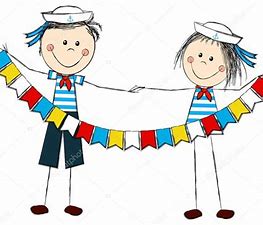 VE STŘEDU 9.ČERVNA OD 15.30 hodin             U rybníku MRHAL 15.30  NÁMOŘNICKÁ POHÁDKA          divadla Divoloď  Jiřího ReindlaPasování našich předškoláčků na školáky, rozloučíme se také námořnickou písničkou….bude možnost (dle chuti a nálady) povozit se na lodičkách či motorovém člunu po rybníku Mrhal a opéct si na ohýnku každý to, co má rád . (při nepřízni počasí se uskuteční program v pergole)                                                       všechny zve MŠ Hlincová Hora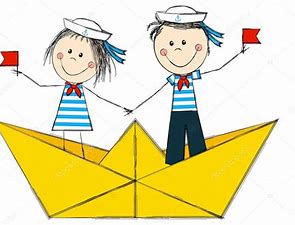 (kdo má k dispozici záchranné vesty, prosím vezměte s sebou, děkujeme)